Приложение № 3.7 к документации об аукционеПриложение № 7к Договору аренды от ________ №_____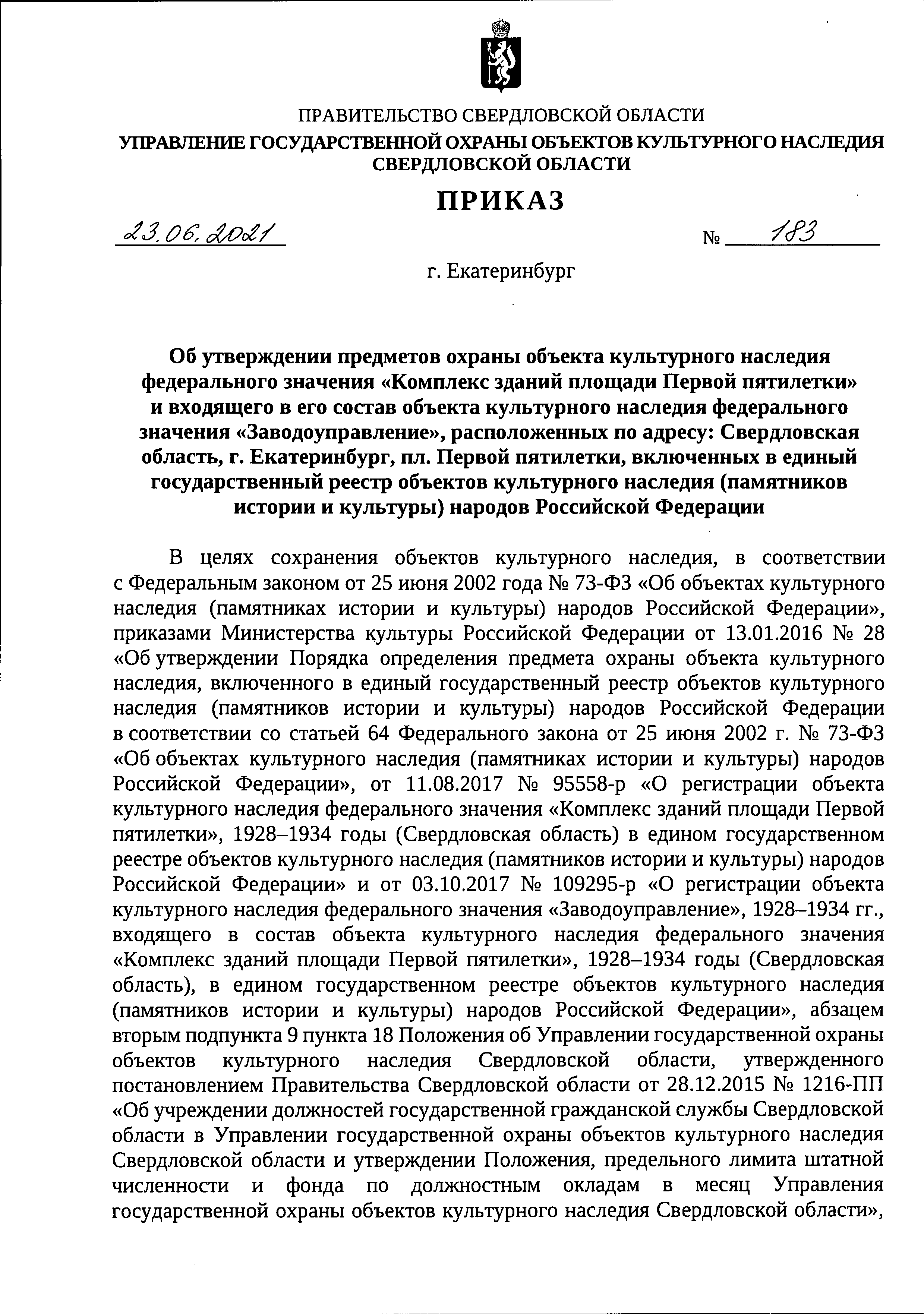 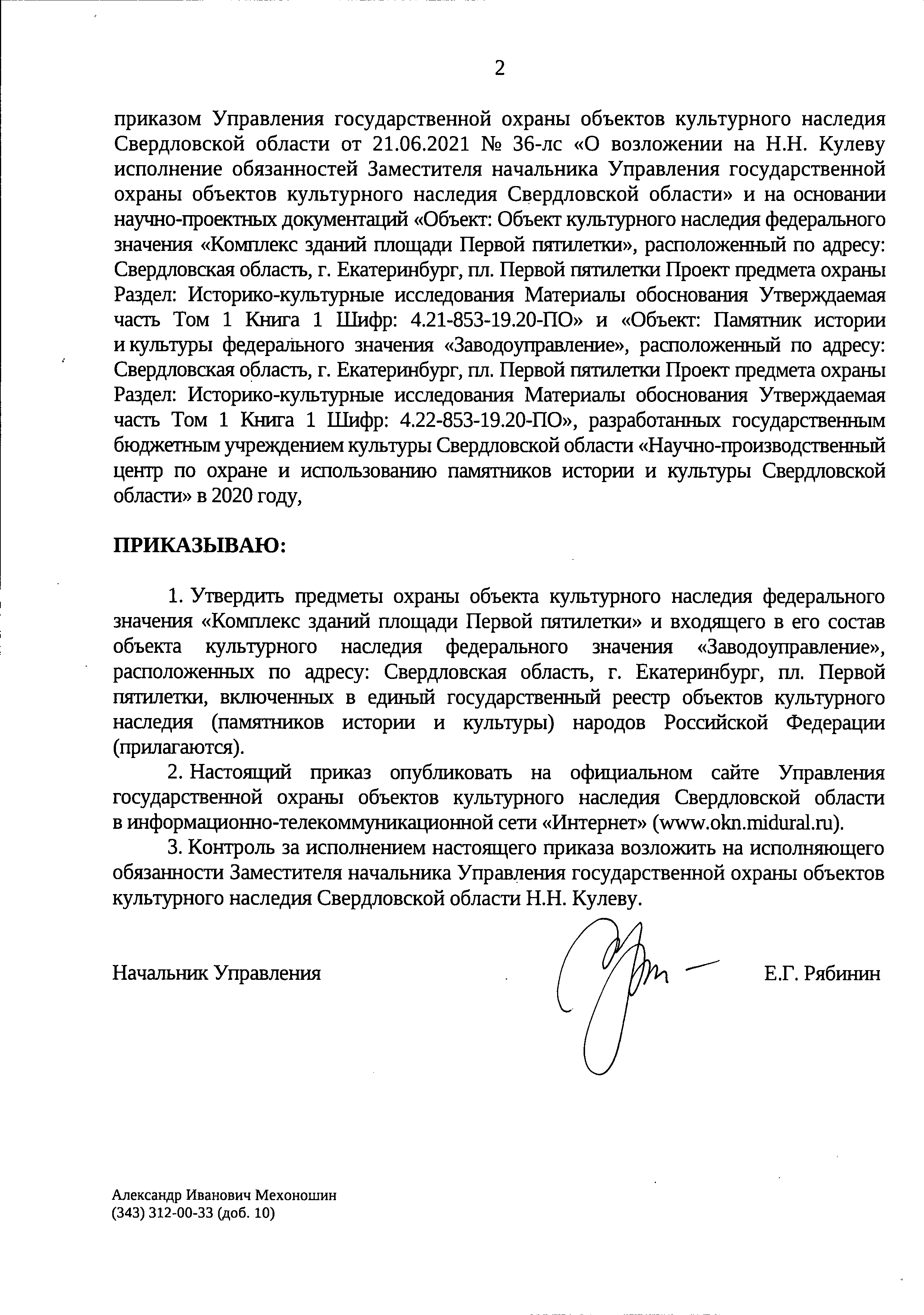 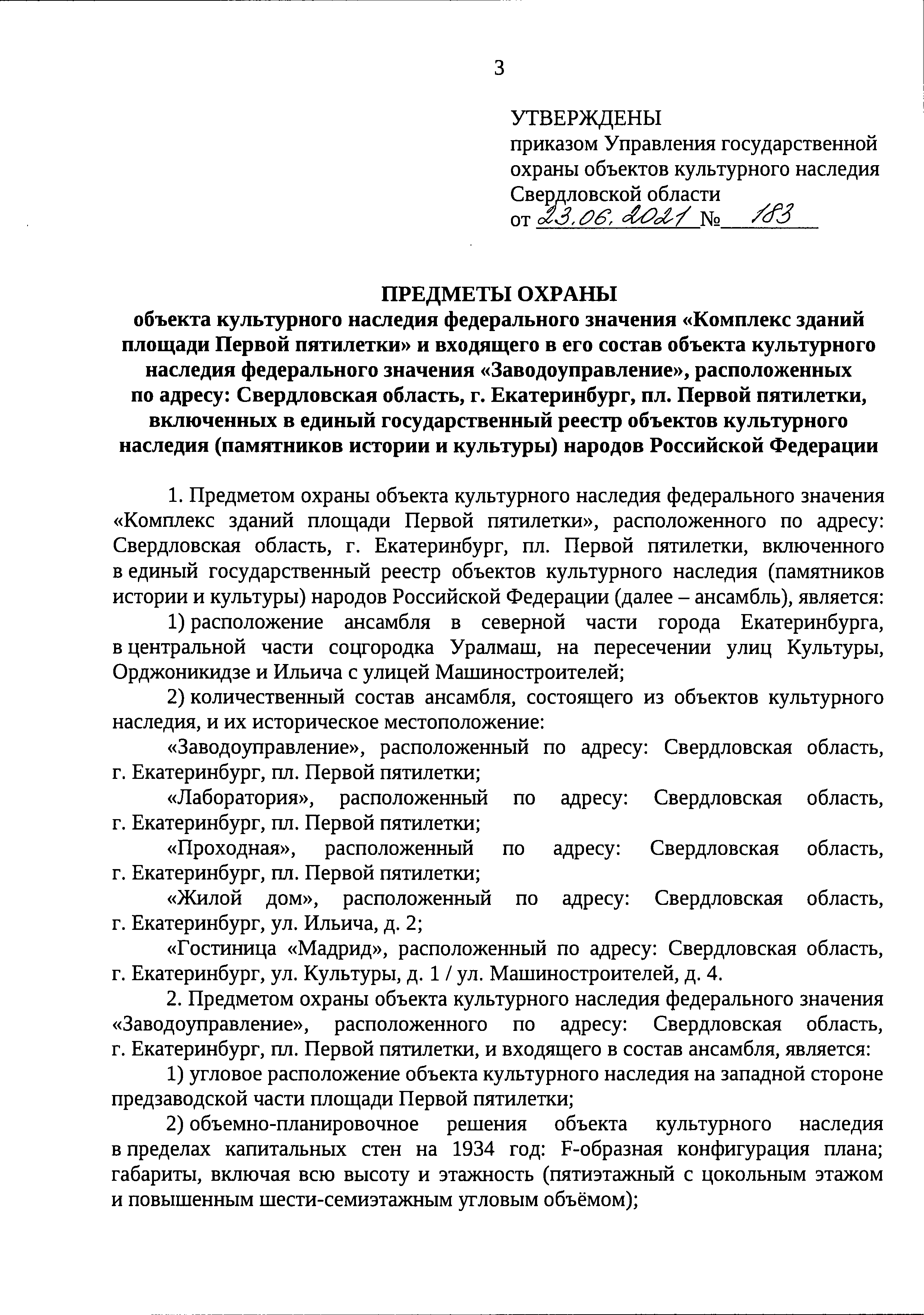 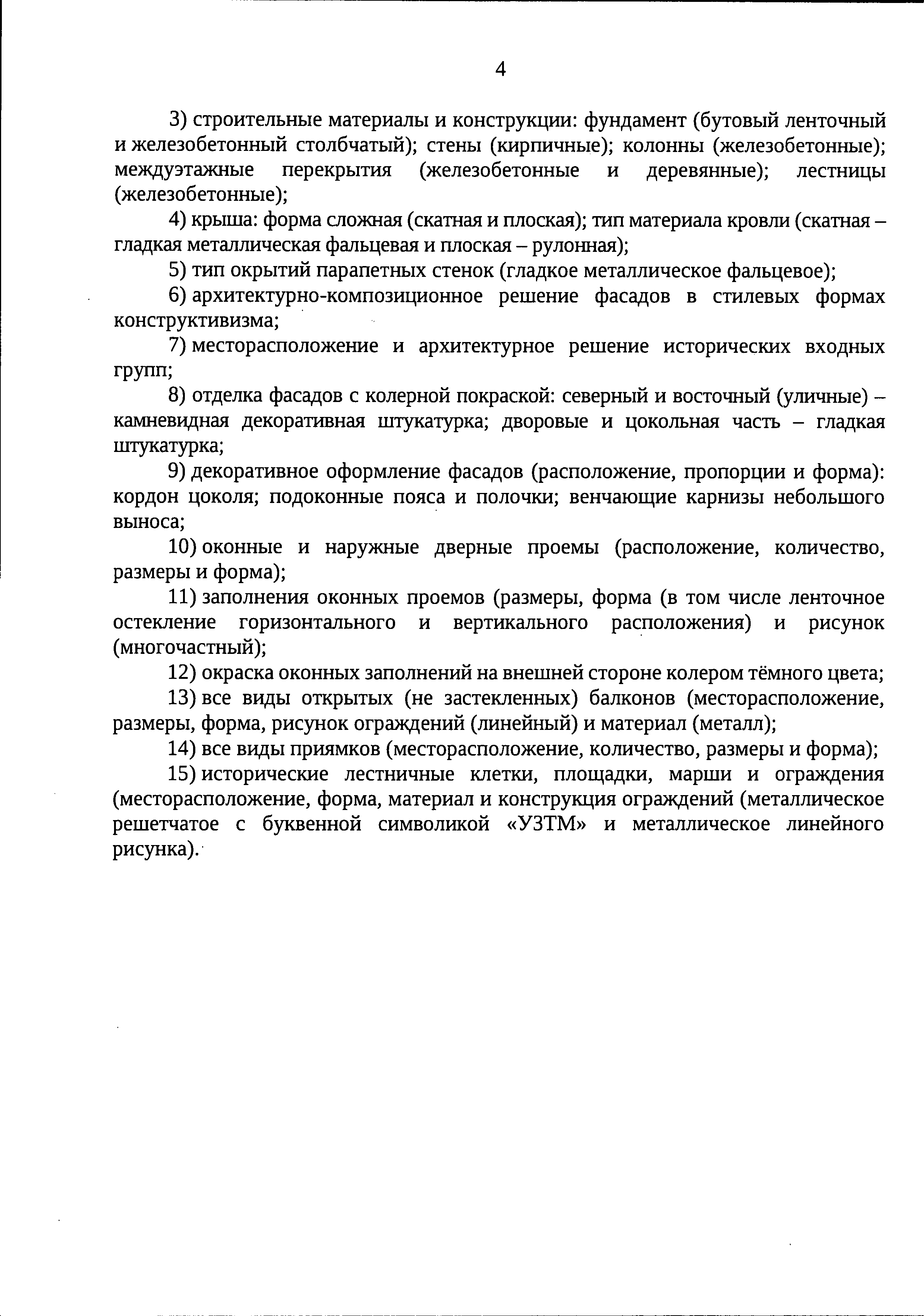 